Lesson 13: Story Problems and EquationsStandards AlignmentsTeacher-facing Learning GoalsMake sense of equations that represent story problems.Represent and solve one-step story problems within 100.Student-facing Learning GoalsLet’s make sense of equations and solve story problems.Lesson PurposeThe purpose of this lesson is for students to make sense of equations and connect them to the quantities in different types of story problems. Students solve story problems of different problem types within 100 that require composing or decomposing a ten.In previous lessons, students interpreted different types of story problems and matched them to diagrams.In this lesson, students continue to connect story problems to diagrams and use their work to make sense of equations and symbols that represent the unknown number (MP2). Students solve different types of story problems within 100 using methods that make the most sense to them.Access for: Students with DisabilitiesRepresentation (Activity 2) English LearnersMLR8 (Activity 1)Instructional RoutinesCard Sort (Activity 1), Which One Doesn’t Belong? (Warm-up)Materials to GatherBase-ten blocks: Activity 1, Activity 2Materials from a previous lesson: Activity 1Materials to CopyEquations for Different Types of Word Problems (groups of 2): Activity 1Lesson TimelineTeacher Reflection QuestionStudents shared how they were thinking about using equations throughout today’s lesson. What language did students use to make connections between their equations and the story context? What questions did students have for their peers about the equations they used?Cool-down(to be completed at the end of the lesson)  5minMatch the EquationStandards AlignmentsStudent-facing Task StatementDiego collected 72 seeds. 25 seeds are orange seeds. The rest are apple seeds. How many of Diego’s seeds are apple seeds?Circle the 2 equations that match this story problem.Solve the problem. Show your thinking. Draw a diagram if it helps.Student ResponsesA and C47. Sample response: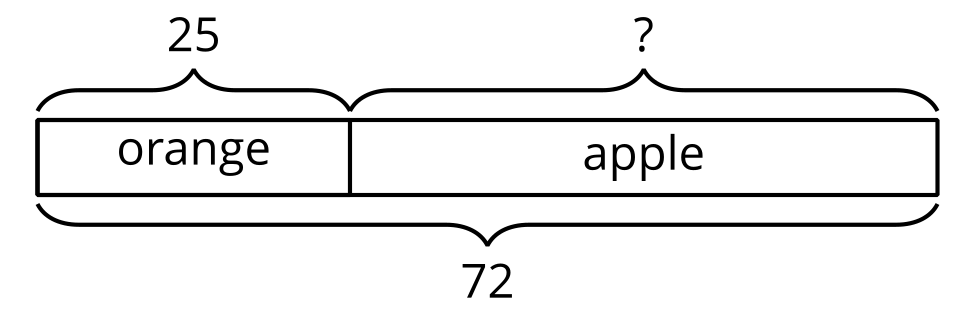 Addressing2.NBT.B.5, 2.OA.A.1Building Towards2.OA.A.1Warm-up10 minActivity 115 minActivity 220 minLesson Synthesis10 minCool-down5 minAddressing2.OA.A.1